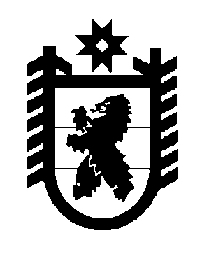 Российская Федерация Республика Карелия    ПРАВИТЕЛЬСТВО РЕСПУБЛИКИ КАРЕЛИЯРАСПОРЯЖЕНИЕ                                от  29 августа 2014 года № 517р-Пг. Петрозаводск В целях реализации подпункта «а» пункта 1 части 2 статьи 4 Закона Республики Карелия от 26 июля 2005 года № 899-ЗРК «О некоторых вопросах организации социального обслуживания в Республике Карелия»:Утвердить прилагаемый Перечень государственного имущества Республики Карелия, подлежащего передаче в безвозмездное пользование администрации Муезерского муниципального района для осуществления переданных государственных полномочий Республики Карелия по социальному обслуживанию населения.           ГлаваРеспублики  Карелия                                                             А.П. ХудилайненУтвержден распоряжениемПравительства Республики Карелияот 29 августа 2014 года № 517р-ППереченьгосударственного имущества Республики Карелия, подлежащего передаче в безвозмездное пользование администрации Муезерского муниципального района для осуществления переданных государственных полномочий Республики Карелия по социальному обслуживанию населения_________________Наименование имуществаАдрес местонахождения имуществаИндивидуализирующие характеристики имуществаВстроенные нежилые помещенияМуезерский район, 
пос. Лендеры, 
ул. Заречная, д. 3общая площадь 768,6 кв. м